КАРТА ДИСТАНЦИОННОГО ЗАНЯТИЯДата: 12 октября 2020 г.Класс: 3 Предмет: ИЗОУчитель: Ящук Н.В.Адрес обратной связи: тел: +79214526480 или эл. почта natalya-yashuk@mail.ru или https://vk.com/id5390391651. Инструкция для учащегося. Для работы используй гуашь, кисти, бумагу.2. Тема: Гжельская майолика.3. Содержание заданий и рекомендации к занятию.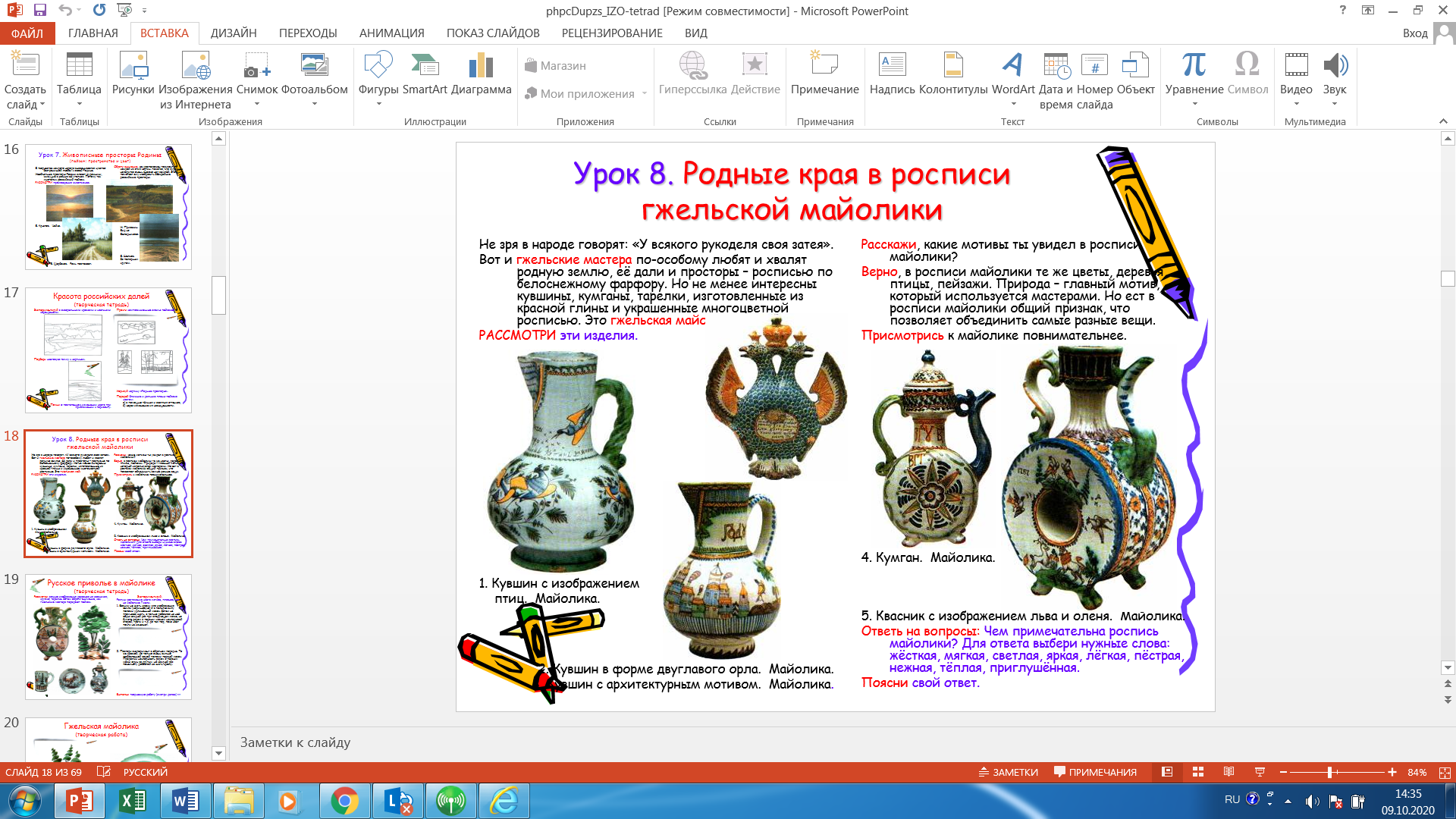 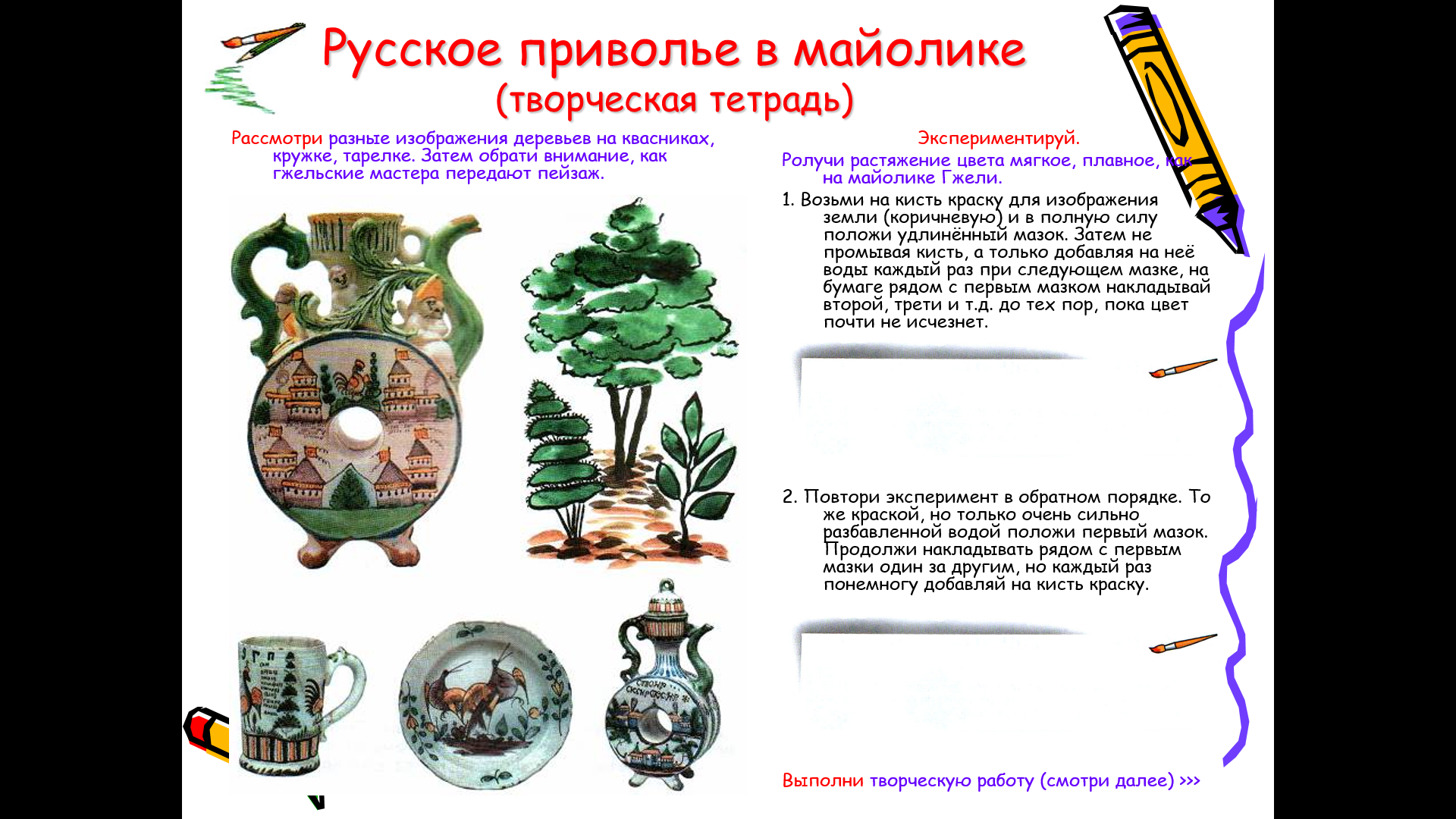 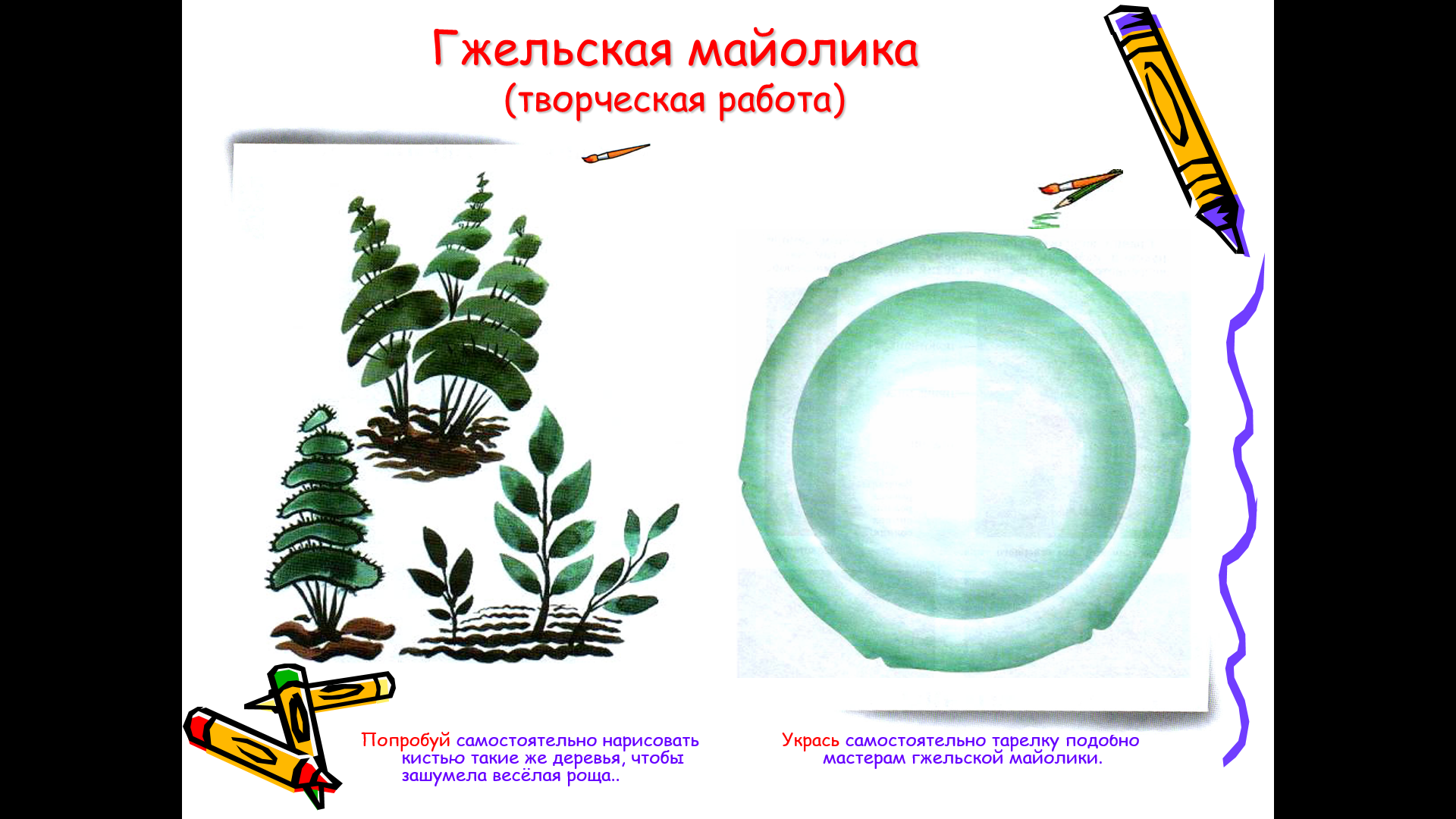 